PRIJAVNICA ZA PRODAJUOBAVEZNO PROČITATI SVE PRIJE ISPUNJAVANJA OBRASCA!Za prijavu ne morate biti student.Radovi koji se prodaju moraju biti originalni proizvod, ručni rad ili digitalni rad.Radovi mogu biti iz bilo kojeg kreativnog područja.Pri prijavi obvezujete se na osiguravanje dovoljno pripremljenih radova za prodaju od 27.3. do 29.3.Ne financiramo nijedan dio DA MARKETA!, dobit ćete samo štand. Netko mora biti uvijek prisutan ili u blizini.Slanjem ove prijavnice pristajete na korištenje Vašeg imena ili imena vašeg proizvoda u reklamne svrhe DA! FESTIVALA.Sve internetske poveznice na proizvode, digitalne materijale i fotografije proizvoda i radova pošalji elektroničkom poštom zajedno s ovom prijavnicom.Obrazac se šalje na e-mail adresu dafestival.apply@gmail.com sa predmetom DA_2020_PRIJAVA.OSNOVNI PODACI O VLASNIKU ILI UMJETINIKUPODACI O PROIZVODIMAPROČITAJTE JOŠ JEDNOM I ISPUNITE SVA OBAVEZNA POLJA PA POŠALJITE NA NAZNAČENU ADRESU ELEKTRONIČKE POŠTE!VIDIMO SE!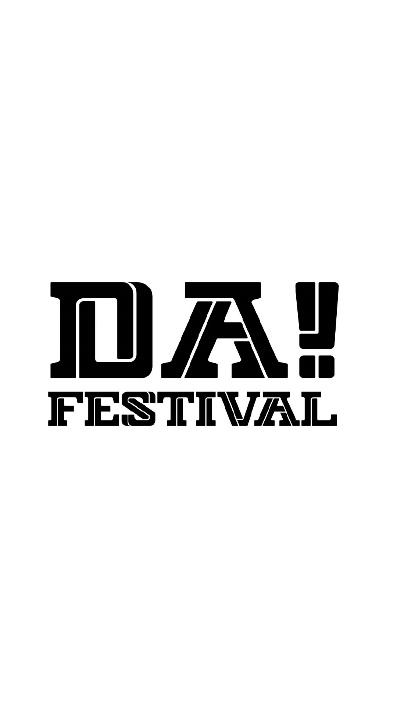 DA! festival 2020.27.–29.3.2020.Ime i prezime:Email adresa:Grad, država:Tvrtka (ako postoji) :Broj telefona :Nazivi proizvoda:Dodatne napomene o proizvodima ili posebnim uvjetima/zahtjevimaPoveznice na proizvode:Vaši proizvodi dotiću seteme održivost:DANEAko se vaši proizvodi dotiću teme održivosti, ukratko objasnite kako: